LENNY de Bob Fosse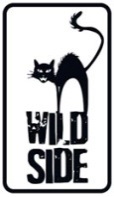 Écrit et réalisé par Bob Fosse - Avec Dustin Hoffmann, Valerie Perrine (1974)- La voix de l’Amérique… LENNY, le chef-d’œuvre de Bob Fosse avec Dustin Hoffman -Après la mort du comique américain le plus célèbre et le plus controversé des années 60, un intervieweur recueille les témoignages de ses proches et tente de retracer sa vie… En écumant les cabarets, Lenny Bruce rencontre Honey, une stripteaseuse qui devient sa compagne. Ensemble, ils créent un duo qui flirte avec le politiquement incorrect, et Lenny devient un provocateur admiré pour ses saillies cinglantes contre la société américaine bien-pensante…Bob Fosse, réalisateur d’exception de Cabaret (8 Oscars) et All That Jazz (Palme d’Or), nous livre avec LENNY un biopic saisissant sur la vie du plus fou des comiques américains, Lenny Bruce. Dustin Hoffman, au sommet de son art, fascine et révolte dans la peau de ce provocateur dont il dresse le portrait avec nuance et émotion. Il forme un duo inoubliable avec la bouleversante Valerie Perrine, qui décroche grâce à ce rôle le Prix d’interprétation féminine au Festival de Cannes. Sexe, drogue et humour corrosif rythment cette œuvre magistrale, Dustin Hoffman donne vie à cet avant-gardiste pourfendeur du politiquement incorrect devenu la voix de toute une génération. Un chef-d’œuvre immanquable.En édition Blu-ray + DVD + Livrele 30 Mars 2016Matériel promotionnel disponible sur demandeImages et visuels disponibles dans l’Espace Pro via www.wildside.fr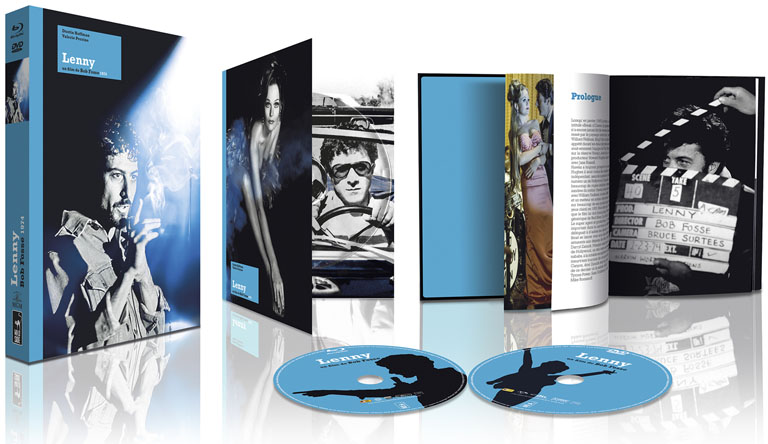 CARACTÉRISTIQUES TECHNIQUES DVDMaster restauré HD - Format image : 1.85, 16/9ème compatible 4/3 - Format son : Français & Anglais DTS 2.0 & Dolby Digital 2.0 - Sous-titres : Français - Durée : 1h47CARACTÉRISTIQUES TECHNIQUES Blu-ray Master restauré HD - Format image : 1.85 - Résolution film : 1080 24p Format son : Anglais & Français DTS Master Audio 2.0 Sous-titres : Français - Durée : 1h51Prix public indicatif : 29,99 Euros le Coffret Blu-ray+DVD+LivreSEUL SUR SCÈNE par Samuel Blumenfeld - extrait du livre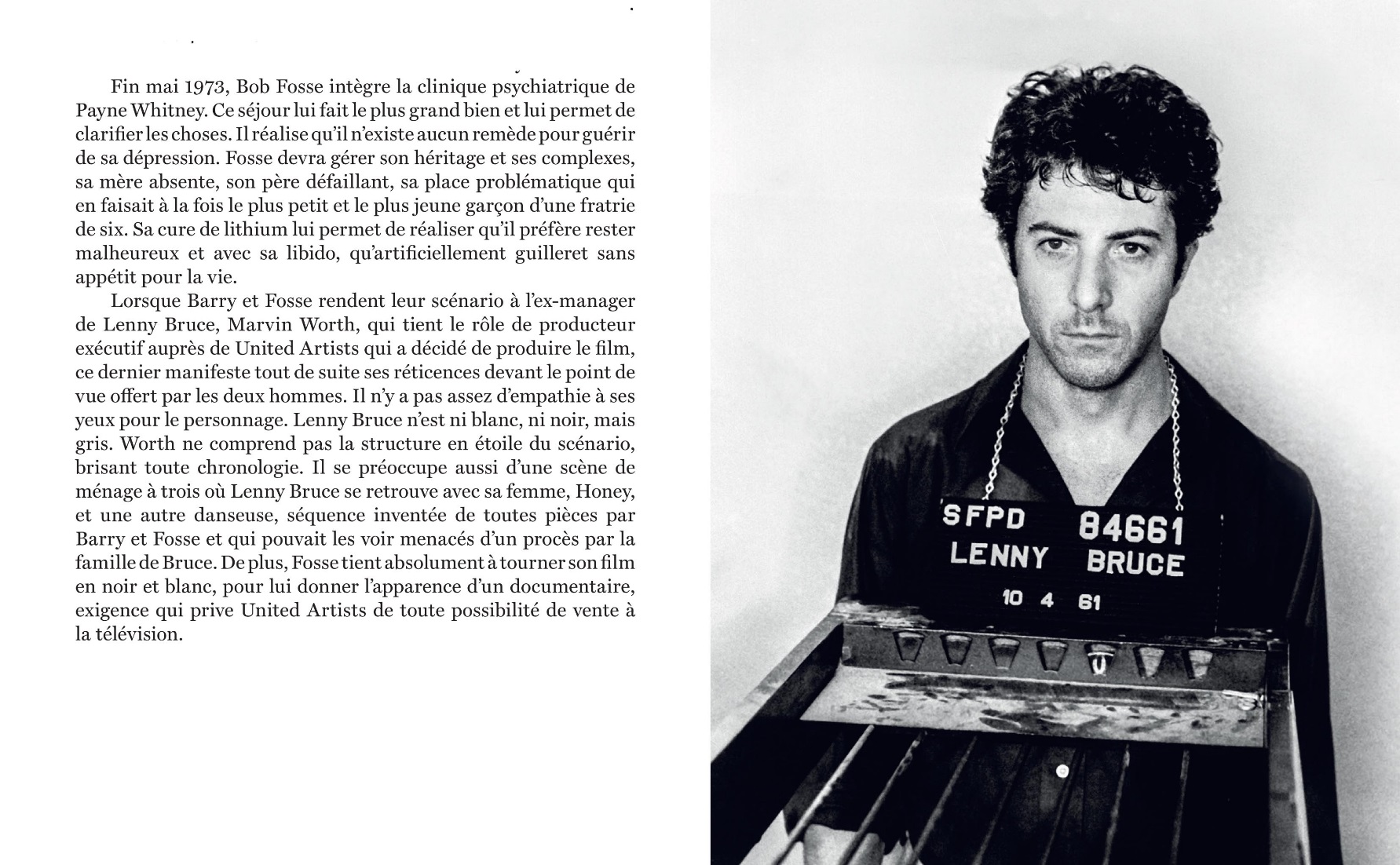 